Thanksgiving Turkey Greeting CardSupplies you need:1 white cardstock1 colored cardstock1 wiggle eyeScissors*Glue stick*            Crayons*not included   1. Have someone trace the outline of your hand on the white cardstock.2. Color the handprint turkey – your thumb outline is the turkey’s head;      the fingers are the feathers.3.  Glue the wiggle eye to the turkey.4.  Draw on the feet, beak and red wattle.5. Fold the sheet of colored card stock in half.6. Glue the handprint to the front of the folded cardstock.7. Write a message inside the card and send the card to someone special!HAPPY THANKSGIVING!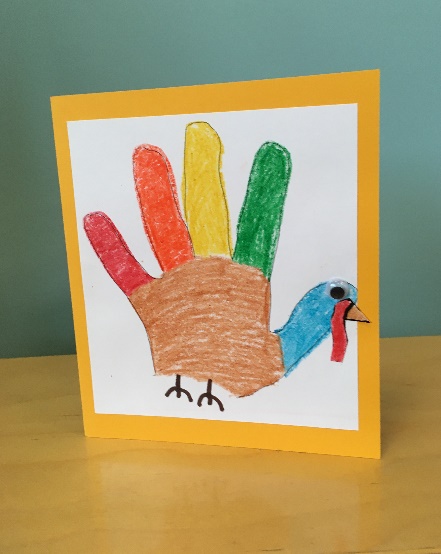 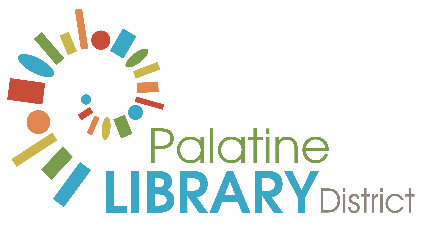 